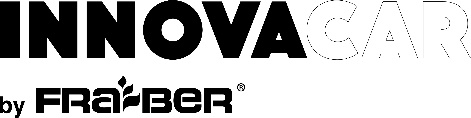 SP1 Prewash:SP1 je pěnový předmývací čisticí prostředek, který obsahuje nejsofistikovanější recepturu, jakou firma Fra Ber kdy vyvinula. První detailerský předmývací prostředek na světě na bázi enzymů, určený pro hloubkové čištění (patent č. 14730984.3). SP1 rozkládá nejodolnější organické nečistoty a díky enzymům, i malé množství SP1 zaručuje pozoruhodný mycí výkon a skutečně hloubkové vyčištění. Umožňuje prodloužit životnost ochranné vrstvy, která byla dříve aplikována, nebo která má být teprve aplikována. Jeho unikátní receptura snadno eliminuje silniční šmír, mouchy, oleje a mastnoty bez mechanického působení a bez poškozování lakovaných povrchů. I přes pH 11,50 je tento výrobek bezpečný pro choulostivé automobilové díly vzhledem k nepřítomnosti hydroxidu sodného. Použité povrchově aktivní látky rostlinného původu, snižují “stress cracking” na plastových materiálech. Přípravek neobsahuje fosfor, EDTA, NTA.Způsob použití:20 ml přípravku se zředí v 1 litru vody (1:50, při častém mytí lze ředit až 1:100), nastříkejte na celé auto, vyčkejte 1 až 3 minuty a důkladně opláchněte vysokým tlakem. Produkt může být použitý také s napěňovací pistolí, ředění od 1:3 do 1:9 pro mimořádnou (silnou) čisticí schopnost, nebo ředěný až do 1:15 pro časté mytí. Pro velmi důkladné čištění nebo pro čištění spodních částí vozidla nařeďte 40 ml produktu v 1 litru vody (1:25). Pro ráfky / pneumatiky: zřeďte 70 ml až 200 ml produktu v 1 l vody (1:5 - 1:15).Spotřeba: 50 ml / vozidloVarování:Produkt neaplikujte na horké povrchy a nenechte jej poté zaschnout. Při manipulaci s produktem postupujte podle pokynů v bezpečnostním listu.Technické vlastnosti:Vzhled a barva: červená kapalinaZápach: charakteristickýpH: 11,5 ± 0,5Bod vzplanutí:> 100 ° CRelativní hustota: 1,11 g / cm3Rozpustnost ve vodě: rozpustnýRozpustnost v oleji: není rozpustnýSkladování: v neotevřeném balení a při pokojové teplotě, mimo přímé sluneční světlo.Balení:100 ml1000 ml4540 ml